12th International Congress for Veterinary Virology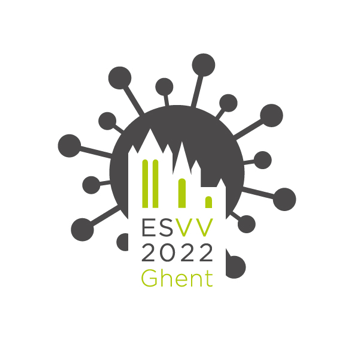 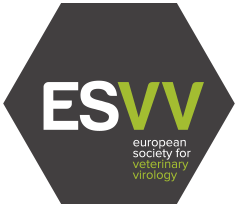 European Society for Veterinary VirologySeptember 20-23, 2022Gent ICC - Ghent, BelgiumAbstract Submission ProcedureAbstract submissions for oral and poster presentation consideration will be accepted until June 10, 2022, midnight EST.You may submit more than one abstract for review. At least the presenting author has to be registered for each abstract. Acknowledgement of receipt of abstract will be sent to the presenting author's email upon completion of submission.All abstracts will be considered for oral and/or poster presentations, unless otherwise indicated in the table below. All accepted abstracts, even if selected for oral communication, must be presented as a poster. No poster is required from the invited speakers.The Organizing Committee reserves the right to accept or decline all submissions and to select the presentation format. Should your submission be declined and you no longer wish to attend the Symposium, your registration fees will be reimbursed to you in full.IMPORTANT: If you are submitting on behalf of the presenting author, please note that all abstract correspondence will be sent to the presenting author. Presenting authors will be notified of acceptance status and format of presentation by July 5st 2022. The email address of the presenting author’s name will be included in the abstract book publication.Titles must be entered in bold, not underlined, and in title case (i.e. This is an Example of Title Case). Titles are limited to 150 characters, including spaces and punctuation and should indicate the content of the abstract. Do not use abbreviations (except for virus names) or all capitals in the title.Please enter Department & Institution as it should appear in publication (i.e. omit acronyms, if possible) and in Italics.The Abstract text should be written in English (Font: Times, Size: 12, single space, A4 format). Maximum length of the abstract text is 350 words. The content of the abstract is under the author’s responsibility and errors in the text will not be corrected. It should be informative, containing short statements relative to the study's specific objectives, the methods used, the obtained results, and the conclusions. Do not use special symbols such as α, β, γ, ... but use instead alpha, beta, gamma,.. and do not use images and references.List of Authors: designate all authors with their first name followed by their last name and underline the presenting author.Example:Simian Varicella Virus Inhibits IFN-γ Signaling Werner Ouwendijk (1), Ravi Mahalingam (2), Sarah Getu (1), Don Gilden (2), Georges Verjans (1)(1) Department of Viroscience, Erasmus MC, Rotterdam, Netherlands(2) Department of Neurology, University of Colorado School of Medicine, Aurora, CO, USA Simian varicella virus (SVV) is the nonhuman primate homologue of varicella-zoster virus (VZV). SVV causes varicella as a primary infection, establishes lifelong latency in ganglia and reactivates to cause zoster. VZV developed various strategies to evade innate (...)Your abstract (in MS-Word format only .doc or .docx) should be e-mailed as an attachment to Noemie.tybebo@ugent.be before June 10, 2022, midnight EST and its file name should be: abstract1 (or 2, 3,...if you submit 2, 3... abstracts)_last name of the presenting author (example: abstract1_Ouwendijk). The subject of your e-mail should be: Abstract ESVV2022. In your e-mail text, you must fill in the following fields on this table, and copy/paste this information in the body of your e-mail:Deadline for Abstract submission Friday June 10th 2022, midnight ESTAcceptance for oral presentation communicated on Tuesday July 5th 2022.At least the presenting author has to be registered for each abstract. All accepted abstracts must be presented as a poster, even if accepted for oral presentation.ESVV2022 is organized by the Laboratory of Virology, Department of Translational Physiology, Infectiology and Public Health at the Faculty of Veterinary Medicine of Ghent University. Your privacy and its protection are very important for Ghent University that will be data controller for the processing of your personal data. These will be processed for 3 months after the congress and only your name, surname and email address kept for 3 years for inviting you to participate to the next triennial ESVV congress. Your data will be deleted after this period. Please check the page "Terms and Conditions" on the ESVV2022 website for a complete description of your rights regarding your personal data.Presenting AuthorFirst Name...............................................Last NameDepartment & InstitutionPhoneEmailAddressCityState/ProvinceZip/Postal CodeCountryOral Presentation or Poster Only?Choose relevant topic for review:1. Pathogenesis2. Viral Immunology3. Epidemiology4. Diagnostics5. Vaccines6. (Reverse) ZoonosisEmailing for next ESVV congressYes             No (delete one!)